Publicado en España el 29/11/2022 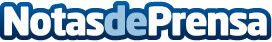 MaskoWe insiste en la importancia de la comida de calidad para la salud de perros y gatosEn el mercado existe una gran variedad de tipos y marcas de comida para perros y gatos, pero siempre hay que buscar la que mejor calidad ofrezca para la salud del animal adecuada a su edadDatos de contacto:MaskoWe633 90 81 80Nota de prensa publicada en: https://www.notasdeprensa.es/maskowe-insiste-en-la-importancia-de-la-comida Categorias: Nacional Sociedad Veterinaria Mascotas Consumo http://www.notasdeprensa.es